二维码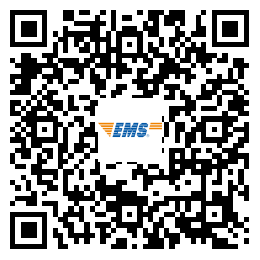 